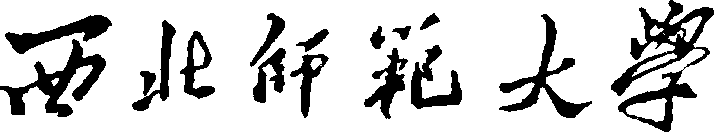 硕士研究生招生考试《学生心理健康教育与辅导》科目大纲（科目代码：843）学院名称（盖章）：        心理学院         学院负责人（签字）：                                               编   制  时   间：    2023年6月20日    《学生心理健康教育与辅导》科目大纲（科目代码：843）考核要求对本科目的考核要贯彻理论联系实际的原则。要求考生系统了解学校心理学的基本理论、研究方法及辅导技术，掌握学生心理发展的一般特点，熟悉学校心理健康教育的基本工作、基本形式以及开展心理健康教育课程与教学的原则、方法与过程，自觉运用个体辅导与团体辅导中的基本理论和方法分析和解决学生心理健康教育与辅导中的实际问题。考核评价目标本科目的考核评价目标按照认知能力，分为识记、理解、应用三个层次进行命题。各评价目标的含义如下：　　识记：对于基本概念、基础知识能恰当地表述。识记针对各章节的基本概念、基础知识点和基本理论。　　理解：能够深入、系统地了解和分析相关基础知识和基本理论，并对有关问题进行正确的阐释。理解针对各章节的重要理论和难点、重点。　　应用：是指能够运用基础知识、基本理论去分析和解释学生心理健康与辅导领域内的基本问题。应用针对具体案例的分析和具体操作技术的掌握。考核内容第一编  学校心理学第一章  学校心理学概述第一节  学校心理学的基本问题1.识记：学校心理学的定义；学校心理辅导的对象；学校心理学的研究内容。2.理解：学校心理学与邻近学科的关系；心理健康教育与德育的区别；学校心理学的理论与实践意义。第二节  学校心理学的实践：学校心理健康教育    1.识记：心理健康的定义与标准；心理健康教育的定义；学校心理健康教育的含义。2.理解：学校心理健康教育的实施原则。 学校心理学的历史与现状1.理解：推动西方学校心理学兴起的三次运动；学校心理学在国外的发展；学校心理学在国内的发展与现状。第二章  学校心理学的基本理论与辅导技术第一节  学生成长与发展理论1.理解：布朗芬布伦纳的生态系统发展理论；埃里克森的人格发展八阶段理论；弗洛伊德的性心理发展学说。 学校心理辅导的三层次介入理论    1.理解：第一层次发展性辅导；第二层次预防性辅导；第三层次矫治性辅导。 学校心理辅导的经典理论与咨询技术1.理解：精神分析基本理论；行为主义学习理论的三个基本范式；认知行为疗法的基本理论；当事人中心疗法的理论基础。1.应用：精神分析基本咨询技术；行为疗法的基本技术；认知行为疗法的咨询技术；当事人中心疗法。第三章  学校心理学的研究方法第一节  观察法   1.识记：观察法的定义；观察的类别；观察者与观察对象。   2.理解：观察法的实施步骤；观察法的优缺点及应用。第二节  测量法   1.识记：测量的定义；测量的要素；测量法的内涵。   2.理解：测量法的实施步骤；心理测验的类别；测量法的应用。第三节  调查法   1.识记：调查法的定义；问卷法的定义；访谈法的定义。   2.理解：调查法的实施步骤；问卷类型；问卷的结构；问卷的设计步骤；访谈法的分类；访谈法的设计；访谈法的优缺点。第四节  个案法   1.识记：个案法的定义   2.理解：个案法的特征；个案法的实施步骤；个案法的应用与注意事项。第五节  实验法   1.识记：实验法的定义；变量的概念与类型   2.理解：组间实验；组内实验；混合设计。第六节  行动研究   1.识记：行动研究的概念   2.理解：行动研究的具体阶段。第四章  学生心理发展的一般特点与典型问题第一节  小学生心理发展的一般特点与典型问题    1.识记：学习困难；厌学；人际交往；攻击性行为。1.理解：小学生认知的发展；小学生情绪情感的发展；小学生人格的发展；小学生人际关系的发展；小学生道德的发展。2.应用：学校适应不良问题与辅导；学习问题与辅导；人际交往问题与辅导。第二节  中学生心理发展的一般特点与典型问题1.识记：自我意识；考试焦虑；网络成瘾。2.理解：中学生认知的发展；中学生情绪、情感和意志的发展；中学生人格的发展；中学生道德的发展。3.应用：中学生学习心理问题及其辅导；社交障碍及辅导策略；网络成瘾与辅导；青春期性心理及其辅导；自杀心理与预防。第三节  大学生心理发展的一般特点与典型问题1.理解：大学生认知的发展；大学生情绪、情感和意志的发展；大学生人格的发展；大学生社会性的发展。2.应用：学习动机不足与辅导；人际关系问题与辅导；性心理问题与调试；求职压力与应对。第五章  学校心理健康教育的基本工作第一节  学校心理健康教育组织机构的设置1.理解：心理健康教育管理模式；学校心理健康教育的组织机构设置；学校心理健康教育中心的人员配备；学校心理健康教育中心的建设。第二节  学校心理健康教育中心的管理与日常工作1.理解：学校心理健康教育中心的管理；学校心理健康教育中心的日常工作。第三节  学校心理档案的建立与使用1.理解：建立学生心理档案的意义；建立学生心理档案的原则；建立学生心理档案的一般程序；学生心理档案的使用。第四节  学校心理健康教育的绩效评估1.理解：学校心理健康教育绩效评估的含义与内容；学校心理健康教育绩效评估的过程；我国学校心理健康教育绩效评估面临的问题。第六章  学校心理健康教育的基本形式第一节  学校情境中的个体心理辅导1.识记：个体心理辅导的内涵；倾听；共情；解释技术；开放式提问；封闭式提问；内容反应；情感反应。2.理解：个体心理辅导的常见形式；个体心理辅导的过程；个体心理辅导的常用技术；团体心理辅导的类型；团体心理辅导的优势。第二节  学校情境中的团体心理辅导1.识记：团体心理辅导的内涵。2.理解：团体心理辅导的类型；团体心理辅导的优势；团体心理辅导的实施。第三节 学校情境中个体和群体心理辅导的结合    1.识记：沙盘游戏疗法；房树人测验。2.理解：沙盘游戏疗法的要素；沙盘游戏疗法的实施原则；沙盘游戏疗法的开展过程；房树人测验的使用过程；房树人测验的分析方法。第七章  学校心理健康教育课程与教学第一节  心理健康教育课程1.识记：心理健康教育课程的含义。2.理解：心理健康教育课程的特征；心理健康教育课程的类型；心理健康教育课程与学科课程的比较；开设心理健康教育课程的意义。第二节  心理健康教育教学1.识记：角色扮演法；行为改变法；。2.理解：心理健康教育的教学原则；心理健康教育的教学目标；心理健康教育的教学目标；心理健康教育的教学方法；心理健康教育教学评价指标；心理健康教育教学评价方法。3.应用：心理健康教育的教学实施。第八章  学校团体心理咨询实务团体咨询的发展阶段和影响因素1.识记：柯里的四阶段发展理论；影响团体心理咨询效果的因素。2.理解：团体凝聚力、团体气氛和团体过程中成员自我认识的变化。团体咨询的治疗机制1.识记：欧文·亚隆的11个有效因子。2.理解：团体咨询的影响机制。第三节 团体咨询的基本技术1.识记：团体咨询反应、互动和行动技术的基本概念；团体咨询不同阶段技术的基本概念。团体讨论技术的形式和讨论技术的基本概念。  2.理解：在团体咨询中合理运用各种技术。第四节  团体咨询方案的设计、实施与评估1.识记：咨询方案的设计原则、设计内容、设计步骤和各阶段设计的重点；评估的概念、目的、作用、类型。2.理解：团体是如何形成、起动、运作和结束；主要的评估模式理论；选择评估方法的原则和注意事项。3.应用：设计结构式团体具体方案，具体实施方案。参考书目1.杨玲主编.《学校心理学:理论与实践》教育科学出版社，2017年版。2.徐光兴主编《学校心理学》华东师范大学出版社；2016年版。3.樊富珉.《团体心理咨询》高等教育出版社，2005年版。  4.吴增强，蒋薇美.《心理健康教育课程设计》中国轻工业出版社，2017年版。